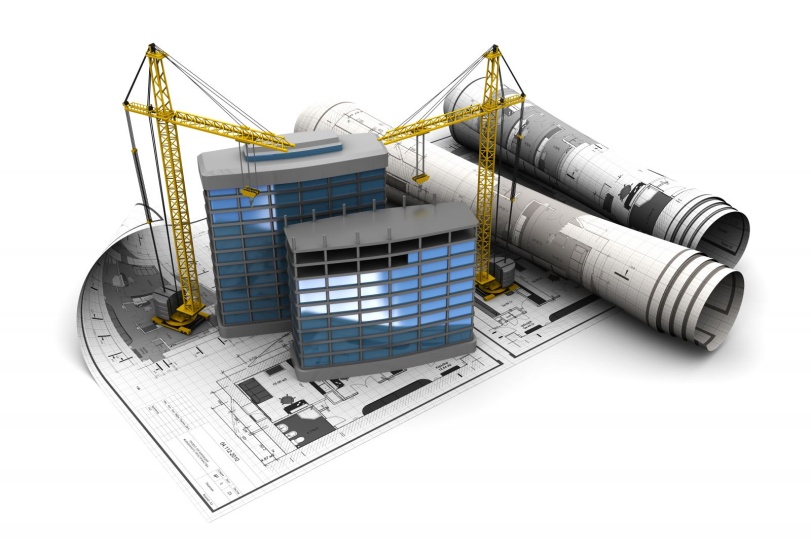 Долевое строительство — форма инвестиционной деятельности в строительстве, при которой строительная или инвестиционная организация привлекает денежные средства участников долевого строительства — граждан или юридических лиц — для строительства объектов недвижимости.При выборе данного вида инвестиционной деятельности нужно определить последовательность действий:Шаг первый: Выбор застройщикаШаг второй: Варианты (способы) участия в строительстве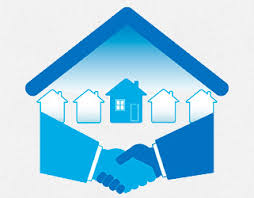 Шаг третий: Заключение договора участия в долевом строительстве